ПРОЕКТ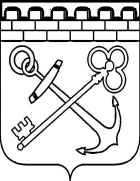 КОМИТЕТ ПО ТОПЛИВНО-ЭНЕРГЕТИЧЕСКОМУ КОМПЛЕКСУЛЕНИНГРАДСКОЙ ОБЛАСТИПРИКАЗот «____»___________2016 года                                                               № ________О внесении изменений в приказ комитета по топливно-энергетическому комплексу Ленинградской области от 11 марта 2013 года № 6 «Об утверждении состава комиссии по соблюдению  требований к служебному поведению государственных гражданских служащих Ленинградской области и урегулированию конфликта интересов в комитет по топливно-энергетическому комплексу Ленинградской области и утверждению порядка ее работы»В соответствии с Указом Президента Российской Федерации от 22 декабря 2015 года № 650 «О порядке сообщения лицами, замещающими отдельные государственные должности Российской Федерации, должности федеральной государственной службы, и иными лицами о возникновении личной заинтересованности при исполнении должностных обязанностей, которая приводит или может привести к конфликту интересов, и о внесении изменений в некоторые акты Президента Российской Федерации» приказываю:внести в Положение о порядке работы комиссии по соблюдению требований к служебному поведению государственных гражданских служащих Ленинградской области и урегулированию конфликта интересов в комитете по топливно-энергетическому комплексу Ленинградской области, утвержденное приказом комитета по топливно-энергетическому комплексу Ленинградской области от 11 марта 2013 года № 6, изменения согласно приложению к настоящему приказу.Председатель комитета                                                                                А. В. ГавриловПРИЛОЖЕНИЕк приказу комитетапо топливно-энергетическому комплексуЛенинградской областиот ___________ 2016 года  №_______ИЗМЕНЕНИЯ,которые вносятся в Положение о порядке работы комиссиипо соблюдению требований к служебному поведениюгосударственных гражданских служащих Ленинградской области и урегулированию конфликта интересов в комитете по топливно-энергетическому комплексуЛенинградской области от 11 марта 2013 года № 61. Подпункт «б» пункта 2.1 дополнить абзацем следующего содержания:«уведомление гражданского служащего о возникновении личной заинтересованности при исполнении должностных обязанностей, которая приводит или может привести к конфликту интересов;».2. Из пункта 2.3 четвертое предложение исключить.3. Из пункта 2.5 второе предложение исключить.4. Дополнить пунктом 2.5-1 следующего содержания:«2.5-1. Уведомление, указанное в абзаце пятом подпункта «б» пункта 2.1 настоящего Положения, рассматривается управлением профилактики коррупционных и иных правонарушений аппарата Губернатора и Правительства Ленинградской области, которое осуществляет подготовку мотивированного заключения по результатам рассмотрения уведомления.».5. Дополнить пунктом 2.5-2 следующего содержания:«2.5-2. При подготовке мотивированного заключения по результатам рассмотрения обращения, указанного в абзаце втором подпункта «б» пункта 2.1. настоящего Положения, или уведомлений, указанных в абзаце пятом подпункта «б» пункта 2.1 и подпункте «д» пункта 2.1 настоящего Положения, должностные лица управления профилактики коррупционных и иных правонарушений аппарата Губернатора и Правительства Ленинградской области имеют право проводить собеседование с гражданским служащим, представившим обращение или уведомление, получать от него письменные пояснения, а руководитель аппарата Губернатора и Правительства Ленинградской области или его заместитель, специально на то уполномоченный, может направлять в установленном порядке запросы в государственные органы, органы местного самоуправления и заинтересованные организации. Обращение или уведомление, а также заключение и другие материалы в течение семи рабочих дней со дня поступления обращения или уведомления представляются председателю комиссии. В случае направления запросов обращение или уведомление, а также заключение и другие материалы представляются председателю комиссии в течение 45 дней со дня поступления обращения или уведомления. Указанный срок может быть продлен, но не более чем на 30 дней.».6. В пункте 2.6 слова «заявления, указанного в абзаце третьем» заменить словами «заявлений, указанных в абзацах третьем и четвертом».7. Абзац первый подпункта «а» пункта 3 изложить в следующей редакции:«а) в 10-дневный срок:».8. В абзаце втором подпункта «а» пункта 3 слова «семи рабочих» заменить словом «двадцати».9. Пункт 6.3 изложить в следующей редакции:«6.3. Заседание комиссии проводится, как правило, в присутствии гражданского служащего, в отношении которого рассматривается вопрос о соблюдении требований к служебному поведению и (или) требований об урегулировании конфликта интересов, или гражданина, замещавшего должность гражданской службы в органе исполнительной власти Ленинградской области. О намерении лично присутствовать на заседании комиссии гражданский служащий или гражданин указывает в обращении, заявлении или уведомлении, представляемых в соответствии с подпунктом "б" пункта 2.1 настоящего Положения.».10. Дополнить пунктом 6.3-1:«6.3-1. Заседания комиссии могут проводиться в отсутствие гражданского служащего или гражданина в случае:а) если в обращении, заявлении или уведомлении, предусмотренных подпунктом "б" пункта 2.1 настоящего Положения, не содержится указания о намерении гражданского служащего или гражданина лично присутствовать на заседании комиссии;б) если гражданский служащий или гражданин, намеревающиеся лично присутствовать на заседании комиссии и надлежащим образом извещенные о времени и месте его проведения, не явились на заседание комиссии.».11. Дополнить пунктом 7.4-2 следующего содержания:«7.4-2. По итогам рассмотрения вопроса, указанного в абзаце пятом подпункта «б» пункта 2.1 настоящего Положения, комиссия принимает одно из следующих решений:а) признать, что при исполнении гражданским служащим должностных обязанностей конфликт интересов отсутствует;б) признать, что при исполнении государственным гражданским служащим должностных обязанностей личная заинтересованность приводит или может привести к конфликту интересов. В этом случае комиссия рекомендует гражданскому служащему и (или) руководителю органа исполнительной власти Ленинградской области принять меры по урегулированию конфликта интересов или по недопущению его возникновения;в) признать, что гражданский служащий не соблюдал требования об урегулировании конфликта интересов. В этом случае комиссия рекомендует представителю нанимателя применить к гражданскому служащему конкретную меру ответственности.».12. Пункт 7.4-2 считать соответственно пунктом 7.4-3.13. Дополнить пунктом 7.4-4. следующего содержания:«7.4-4. По итогам рассмотрения вопроса, указанного в подпункте "д" пункта 2.1 настоящего Положения, комиссия принимает в отношении гражданина, замещавшего должность гражданской службы, одно из следующих решений:а) дать согласие на замещение им должности в коммерческой или некоммерческой организации либо на выполнение работы на условиях гражданско-правового договора в коммерческой или некоммерческой организации, если отдельные функции по государственному управлению этой организацией входили в его должностные (служебные) обязанности;б) установить, что замещение им на условиях трудового договора должности в коммерческой или некоммерческой организации и(или) выполнение в коммерческой или некоммерческой организации работ (оказание услуг) нарушают требования статьи 12 Федерального закона от 25 декабря 2008 года N 273-ФЗ "О противодействии коррупции". В этом случае комиссия рекомендует представителю нанимателя проинформировать об указанных обстоятельствах органы прокуратуры и уведомившую организацию.».14. В пункте 7.5 слова «пунктами 7.1 - 7.4-3» заменить словами ««пунктами 7.1 - 7.4-4».15. В пункте 7.12 слова «3-дневный срок» заменить словами «7-дневный срок».